Warszawa, 01 sierpnia 2022 r.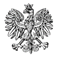 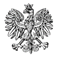 WPS-IV.431.1.1.2022.BKR
Pani
Aneta Goliat
Burmistrz Gminy i Miasta Żuromin

WYSTĄPIENIE POKONTROLNE
Na podstawie art. 197b w związku z art. 186 pkt 3 ustawy z dnia 9 czerwca 2011 r. o wspieraniu rodziny
i systemie pieczy zastępczej (Dz. U. z 2022 r. poz. 447), zwanej dalej ustawą, zgodnie z Planem Kontroli Zewnętrznych Mazowieckiego Urzędu Wojewódzkiego na rok 2022, zespół w składzie: Beata Krzykowska - starszy inspektor wojewódzki i Beata Kosmalska-Balik – Kierownik Oddziału do spraw Wspierania Rodziny i Pieczy Zastępczej Wydziału Polityki Społecznej Mazowieckiego Urzędu Wojewódzkiego
w Warszawie, przeprowadził w terminie 29 marca 2022 r. kontrolę kompleksową w trybie zwykłym
w Urzędzie Gminy i Miasta Żuromin w Świetlicy Opiekuńczo-Wychowawczej „Słoneczko” przy ul. Józefa Piłsudskiego 27 w Żurominie, zwanej dalej placówką.
Zakres kontroli obejmował organizację i funkcjonowanie placówki wsparcia dziennego oraz zgodność zatrudnienia pracowników jednostek organizacyjnych wspierania rodziny i systemu pieczy zastępczej
z wymaganymi kwalifikacjami w okresie od 1 stycznia 2021 roku do dnia kontroli.

Na podstawie art. 197d ustawy oraz na podstawie rozporządzenia Ministra Pracy i Polityki Społecznej
z dnia 21 sierpnia 2015 r. w sprawie przeprowadzania kontroli przez wojewodę oraz wzoru legitymacji uprawniającej do przeprowadzania kontroli (Dz. U. poz. 1477) przekazuję niniejsze wystąpienie pokontrolne.

Miasto i Gmina Żuromin w opracowanym Programie Wspierania Rodziny w Gminie i Mieście Żuromin
na lata 2021-2024, przyjętym uchwałą nr 221/XXX/21 Rady Miejskiej w Żurominie z dnia 29 marca
2021 r. określiło cel, którym jest zbudowanie zintegrowanego systemu wsparcia dzieci i rodzin przeżywających trudności oraz zmniejszenie rozmiarów aktualnie istniejących problemów m. in. poprzez rozwój, finansowanie i tworzenie nowych placówek wsparcia dziennego. Ramy czasowe obowiązywania tego programu nie są zgodne z okresem wskazanym w art. 176 pkt 1 ustawy.

Wspieranie rodziny przeżywającej trudności w wypełnianiu funkcji opiekuńczo-wychowawczych
to zespół planowych działań mających na celu przywrócenie rodzinie zdolności do wypełniania tych funkcji. Zgodnie z art. 8 ust. 2 ustawy wsparcie rodziny prowadzone jest w formie: 1) pracy z rodziną; 2) pomocy w opiece i wychowaniu dziecka. 
Natomiast stosownie do postanowień art. 9 pkt 2 ustawy, rodzina i dzieci mogą otrzymać wsparcie przez działania placówek wsparcia dziennego. Placówki te są powołane do wykonywania zadań na rzecz rodzin i dzieci przez świadczenie usług opiekuńczych i wychowawczych, udzielania pomocy w nauce, jak również organizują czas wolny, zabawę i zajęcia sportowe, a także rozwijają zainteresowania. 

W trakcie przeprowadzonej kontroli ustalono, że gmina na swoim terenie od 1998 r. prowadziła Świetlicę Socjoterapeutyczną „Słoneczko”, w ramach realizowanego Programu Profilaktyki
i Rozwiązywania Problemów Alkoholowych (organizowanie form spędzania czasu wolnego poprzez prowadzenie zajęć pozalekcyjnych, świetlicowych, socjoterapeutycznych oraz obozów terapeutycznych dla dzieci i młodzieży). Zarządzeniem nr 17/10 Burmistrza Gminy i Miasta Żuromin z dnia 1 marca
2010 r. wprowadzono Regulamin Organizacyjny Świetlicy Socjoterapeutycznej „Słoneczko” w Żurominie działającej przy Wydziale Oświaty, Kultury, Sportu, Zdrowia i Spraw Socjalnych Urzędu Gminy i Miasta. Regulamin określał zakres działania i zadania oraz organizację Świetlicy. Następnie Zarządzeniem
nr 158/15 Burmistrza Gminy i Miasta Żuromin z dnia 29 grudnia 2015 r. uchylono ww. Zarządzenie
nr 17/10. Formę prowadzonych zajęć ograniczono do prowadzenia pozalekcyjnych zajęć opiekuńczo-wychowawczych, które były jednym z zadań ujmowanych corocznie w ramach realizowanego Gminnego Programu Profilaktyki i Rozwiązywania Problemów Alkoholowych oraz Przeciwdziałania Narkomanii dla Gminy i Miasta Żuromin. Obowiązujący Program został przyjęty Uchwałą nr 306/XLII/22 Rady Miejskiej
w Żurominie z dnia 24 marca 2022 r., w treści, którego zapisano: prowadzenie i finansowanie pozalekcyjnych zajęć opiekuńczo-wychowawczych „Słoneczko” dla dzieci z rodzin patologicznych, zagrożonych patologią oraz dzieci i młodzieży zagrożonych uzależnieniami. W regulaminie organizacyjnym Urzędu Gminy i Miasta zapisano, że: do zadań zespołu do spraw społecznych należy
m. in.: realizacja Miejsko-Gminnego Programu Profilaktyki i Rozwiązywania Problemów Alkoholowych oraz Przeciwdziałania Narkomanii. W strukturze organizacyjnej Urzędu Gminy i Miasta nie uwzględniono Świetlicy. 
Podczas prowadzonych czynności kontrolnych nie przedłożono obowiązujących dokumentów określających status prawno-organizacyjny placówki.  

Świetlica Opiekuńczo-Wychowawcza „Słoneczko” usytuowana była na piętrze budynku wolnostojącego, w którym znajdowały się również inne lokale użyteczności publicznej. W skład pomieszczeń wchodziły: sala zajęć, dwie toalety, aneks kuchenny i pomieszczenie gospodarcze.   Na podstawie pisemnych wyjaśnień ustalono, że zajęcia opiekuńczo-wychowawcze zostały zawieszone
w marcu 2020 r. z powodu wprowadzonych ograniczeń epidemicznych spowodowanych wystąpieniem pandemii. W okresie kontrolnym do dnia kontroli pomimo zniesienia obostrzeń placówka nie wznowiła działalności. Ponadto wskazano, że ze względów finansowych i wymogów lokalowych Gmina i Miasto Żuromin nie będą podejmowały działań w celu unormowania organizacji funkcjonowania placówki zgodnie z obowiązującymi przepisami. Natomiast zakłada się organizowanie cyklicznych warsztatów edukacyjno-profilaktycznych dla dzieci i młodzieży w okresie wakacji i ferii zimowych. Warsztaty mają odbywać się w siedzibie Żuromińskiego Centrum Kultury w Żurominie. 

Wobec powyższych ustaleń, należy wskazać, że stosownie do treści art. 228 ust. 1 ustawy
z dnia 9 czerwca 2011 r. o wspieraniu rodziny i systemie pieczy zastępczej (Dz. U. z 2022 r. poz. 447) publiczne placówki opiekuńczo-wychowawcze wsparcia dziennego działające na podstawie przepisów dotychczasowych, z dniem wejścia w życie niniejszej ustawy stają się placówkami wsparcia dziennego,
w rozumieniu niniejszej ustawy, tj. z dniem 01.01.2012 r. Na mocy przepisu art. 228 ust. 2 ww. ustawy jednostki samorządu terytorialnego prowadzące placówki, o których mowa w ust. 1, były obowiązane dostosować organizację, zasady i warunki funkcjonowania tych placówek do wymagań określonych
na podstawie przepisów niniejszej ustawy w terminie 36 miesięcy od dnia wejścia w życie niniejszej ustawy. Zatem istotne było to, aby do 01.01.2015 r. organy prowadzące placówki wsparcia dziennego dokonały zmian organizacyjnych w zakresie dokumentów powołujących oraz statutów i regulaminów.Zgodnie z aktualnymi przepisami prawa placówki wsparcia dziennego działają w formie gminnych (ewentualnie powiatowych) jednostek organizacyjnych i są jednostkami budżetowymi działającymi, zgodnie z art. 11 ustawy z dnia 27 sierpnia 2009 r. o finansach publicznych, w oparciu o statut,
do którego nadania jedynym uprawionym jest organ stanowiący samorządu gminnego, czyli rada gminy. Podstawą prawną uchwały rady gminy w sprawie utworzenia i nadania statutu placówce wsparcia dziennego jest art. 7 ust. 1 pkt. 6a, art. 9 ust.1 i art. 18 ust. 2 pkt 9 lit h ustawy o samorządzie gminnym. Tak utworzoną placówką kieruje kierownik na podstawie art. 25 ustawy o wspieraniu rodziny i systemie pieczy zastępczej, który w ramach swoich kompetencji nadaje placówce wsparcia dziennego regulamin organizacyjny. Powyższe wynika wprost z art. 28 ust. 4 ustawy, szczegółowe zadania oraz organizację działania placówki wsparcia dziennego, w tym rodzaj dokumentacji dotyczącej dziecka oraz sposób jej prowadzenia, określa regulamin organizacyjny placówki wsparcia dziennego opracowany przez kierownika tej placówki.
Zgodnie z przepisami przejściowymi w zakresie warunków lokalowych i sanitarnych do placówek wsparcia dziennego działających przed dniem wejścia w życie nowelizacji na podstawie przepisów działu II rozdziału 3 ustawy o wspieraniu rodziny i systemie pieczy zastępczej stosuje się przepisy ustawy
w brzmieniu obowiązującym przed dniem wejścia w życie nowelizacji. Natomiast na realizację zadań realizowanych przez placówkę wsparcia dziennego, o której mowa w ustawie o wspieraniu rodziny
i systemie pieczy zastępczej, w ramach gminnego programu profilaktyki i rozwiązywania problemów alkoholowych oraz gminnych programów, o których mowa w art. 10 ust. 2 ustawy z dnia 29 lipca 2005 r.
o przeciwdziałaniu narkomanii, mogą być przeznaczone dochody uzyskiwane z opłat za korzystanie
z zezwoleń na sprzedaż detaliczną napojów alkoholowych, o czym stanowi art. 182 ustawy z dnia
26 października 1982 r. o wychowaniu w trzeźwości i przeciwdziałaniu alkoholizmowi (Dz. U. z 2021 r. poz. 1119 z późn. zm.).
Wobec powyższych ustaleń odstąpiono od oceny sposobu organizacji i funkcjonowania placówki wsparcia dziennego oraz zgodności zatrudnienia pracowników jednostek organizacyjnych wspierania rodziny i systemu pieczy zastępczej z wymaganymi kwalifikacjami w kontrolowanym okresie. 

                                                                   	Pouczenie
Zgodnie z art. 197d ustawy z dnia 9 czerwca 2011 r. o wspieraniu rodziny i systemie pieczy zastępczej (Dz. U. z 2022 r. poz. 447) oraz § 14 ust. 1 rozporządzenia Ministra Pracy i Polityki Społecznej z dnia
21 sierpnia 2015 r. w sprawie przeprowadzania kontroli przez wojewodę oraz wzoru legitymacji uprawniającej do przeprowadzania kontroli (Dz. U. poz. 1477) kontrolowana jednostka może w terminie 7 dni od dnia otrzymania wystąpienia pokontrolnego, zgłosić do Wojewody Mazowieckiego zastrzeżenia do wydanego wystąpienia lub/i do zawartych w nim zaleceń pokontrolnych na adres: Mazowiecki Urząd Wojewódzki w Warszawie, Wydział Polityki Społecznej, plac Bankowy 3/5, 00-950 Warszawa.


z up. WOJEWODY MAZOWIECKIEGOAnna OlszewskaDyrektor Wydziału Polityki SpołecznejWydział Polityki Społecznej/podpisano bezpiecznym podpisem elektronicznymweryfikowanym ważnym kwalifikowanym certyfikatem/        

        KIEROWNIK ODDZIAŁU DS. WSPIERANIA RODZINY I PIECZY ZASTĘPCZEJ                     Beata Kosmalska-Balik       STARSZY INSPEKTOR WOJEWÓDZKI        Beata Krzykowska